ANNONCE À TRANSMETTRE
Avis d'Appel Public à la Concurrence - Procédure AdaptéeCONTENU DE VOTRE AVISHaut du formulaireBas du formulaireHaut du formulaireBas du formulaireNB : cet aperçu ne reflète que votre saisie44.
Les organes de publication se réservent la possibilité de remettre en forme l'annonce définitive en fonction des impératifs d'édition.
Section 1 : Identification de l'acheteur
 
Nom complet de l'acheteur : COMMUNE DE NICE
 
Type de Numéro national d'identification : SIRET
 
N° National d'identification : 21060088802359
 
Ville : Nice cedex 4
 
Code Postal : 06364
 
Groupement de commandes : Non
 
Section 2 : Communication
 
Lien vers le profil d'acheteur : www.marches-securises.fr
 
Identifiant interne de la consultation : 24V0863
 
Intégralité des documents sur le profil d'acheteur : Oui
 
Utilisation de moyens de communication non communément disponibles : Non
 
Nom du contact : M. le Maire
 
Section 3 : Procédure
 
Type de procédure : Procédure adaptée ouverte
 
Conditions de participation :
 
Aptitude à exercer l'activité professionnelle - conditions / moyens de preuve : Lettre de candidature (DC1 mis à jour au 01/04/2019) ou équivalent : Elle devra être complétée et datée
Déclaration du candidat individuel (DC2 mis à jour au 21/11/2023) ou équivalent : Elle devra être complétée
DUME / eDUME : Le DC1 ET le DC2 peuvent être remplacés par le DUME (document unique de marché européen) prévu par le règlement 2016/7 de la commission européenne du 5 janvier 2016, sous réserve que les éléments indiqués dans ce document comportent l'ensemble des informations requises au titre de la présente consultation. Le DUME devra être dûment complété.
En cas de recours aux capacités d'une ou de plusieurs autres entités :
Un opérateur économique qui participe à titre individuel, mais qui recourt aux capacités d'une ou de plusieurs autres entités, doit veiller à ce que le pouvoir adjudicateur ou l'entité adjudicatrice reçoive à la fois son DUME / eDUME et un DUME / eDUME distinct contenant les informations pertinentes pour chacune des entités auxquelles il fait appel.
En cas de critères de sélection différents selon les lots :
Lorsque les marchés sont divisés en lots et que les critères de sélection varient selon les lots, un DUME / eDUME devra être rempli pour chaque lot (ou pour chaque groupe de lots partageant les mêmes critères de sélection).
Déclaration de sous-traitance (DC4 mis à jour au 12/10/2023) ou équivalent : Uniquement pour les prestations de services et/ou de travaux au présent marché. Elle devra être complétée, datée et pourra être d'ores et déjà signée.
 
Capacité économique et financière - conditions / moyens de preuve : Chiffre d'affaire :
Déclaration concernant le chiffre d'affaires global du candidat portant au maximum sur le dernier exercice disponible en fonction de la date de création de l'entreprise ou du début d'activité de l'opérateur économique, dans la mesure où les informations sur ce chiffre d'affaire est disponible.
 
Capacités techniques et professionnelles - conditions / moyens de preuve : Liste principales livraisons :
Liste des principales livraisons effectuées au cours des trois dernières années, indiquant le montant, la date et le destinataire public ou privé.
 
Technique d'achat :Accord-cadre
 
Date et heure limite de réception des plis : 31 juillet 2024 à 16 h 00
 
Présentation des offres par catalogue électronique : Interdite
 
Réduction du nombre de candidats : Non
 
Possibilité d'attribution sans négociation : Oui
 
L'acheteur exige la présentation de variantes : Non
 
Identification des catégories d'acheteurs intervenant (si accord-cadre) : Commune
 
Critères d'attribution : Le prix n'est pas le seul critère d'attribution, et tous les critères sont énoncés uniquement dans les documents du marché.
 
Section 4 : Identification du marché
 
Intitulé du marché : 24V0863 - Achat de produits dérivés pour la fabrication des décors de l'Opéra Nice Côte d'Azur
 
Code CPV principal
 
Descripteur principal : 44812000
 
Type de marché : Fournitures
 
Description succincte du marché : Achat de peintures spécifiques et produits dérivés pour la création des décors de l'Opéra Nice Côte d'Azur
Marché à procédure adaptée - article R.2123-1. du Code de la commande publique
Montant : Mini : 4 000,00 euro(s) HT / Maxi : 45 000,00 euro(s) HT
Accord-cadre à bons de commande
Durée (hors reconduction) : 12 mois
Nombre de reconductions éventuelles : 3
 
Lieu principal d'exécution du marché : Ville de Nice
 
Durée du marché (en mois) : 48
 
La consultation comporte des tranches : Non
 
La consultation prévoit une réservation de tout ou partie du marché : Non
 
Marché alloti : Non
 
Section 6 : Informations Complémentaires
 
Visite obligatoire : Non
 
Autres informations complémentaires : A/ Dispositions relatives aux groupements, cf. article 1.2.1 du Règlement de Consultation
B/ Elément de négociation, cf. article 7.1 du Règlement de Consultation
C/ Adresse à laquelle des informations complémentaires peuvent être obtenues : www.marches-securises.fr
D/ Conditions de remise des plis, cf. article 8 du Règlement de Consultation
 
Date d'envoi du présent avis : 10/07/2024
 
Mots clés: Peinture (fourniture)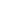   Télécharger l'avis seul au format PDF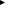 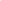 DONNÉES NON PUBLIABLES À DESTINATION DES SUPPORTS DE DIFFUSIONRéférence de l'annonce dans le module de publication : 4108285SUPPORTS DE PUBLICATION CHOISIS POUR CETTE ANNONCE...Votre annonce sera publiée comme suit :BOAMP Publication intégrale

Département : 06 - Alpes MaritimesDONNÉES DE FACTURATIONLibellé de la facture :
Mairie de Nice
Mairie de Nice 5 Rue de l'Hôtel de Ville 5 RUE DE L HOTEL DE VILLE
06364 - Nice cedex 4

Adresse d'expédition :